SƠ YẾU LÝ LỊCH	Lionel Schwartz	Sinh ngày: 7 tháng 5 năm 1953 tại  19,	Địa chỉ: Số 59 đường Hacquinière, 911440 Bures Sur Yvette.Điện thoại: 0149403587Website: http://www.math.univ-paris13.fr/ schwartz/Email: schwartz@math.univ-paris13.frĐịa chỉ cơ quan: Université Paris-Nord, Institut Galilée, mathématiques, LAGA, UMR 75 39 du CNRS, Av. J. -B. Clément 93430, Villetaneuse Giáo sư (classe exceptionelle) Ngành: 25Quá trình đào tạo và công tác1972-1976: Trường đại học Ecole Normale Superieure1975: Thi tuyển dụng giáo viên về Toán1976: Tiến sĩ toán học (người hướng dẫn MaxKaroubi), Trường đại học Paris 71983: Tiến sĩ khoa học (người hướng dẫn MaxKaroubi), Trường đại học Paris 71976-1982: Cộng tác nghiên cứu tại trung tâm nghiên cứu khoa học quốc gia (CNRS1) 1983-1990: Nghiên cứu viên tại trung tâm nghiên cứu khoa học quốc gia (CNRS)1990 đến nay: Giáo sư thuộc Trường đại học Paris-Nord.Giảng dạyTất cả các trình độ từ L1 (đại học năm thứ nhất) đến M2 (thạc sỹ năm thứ hai), các kì thi tuyển dụng giảng viên (giảng viên Toán tại Trường đại học Paris 13, cấu trúc lại của CAPES2). Tôi đã được hội đồng khoa học của Trường đại học Paris 13 cấp giấy phép nghỉ bán phần CRCT3 vào năm 2007-2008 và miễn giảm (48 giờ) giảng dạy năm 2008-2011 để chủ trì dự án ANR.Trưởng ban hợp tác chương trình Thạc sĩ quốc tế về Toán học tại Hà Nội.Các tiến sĩ và sau tiến sĩ GS Lionel Schwartz đã hướng dẫnTừ năm 19961996/1997:  A. Troesh, bậc sau đại học DEA4 (d’après Friedlader-Suslin), bảo vệ luận án tháng 11 năm 2013. Luận án được đăng thành 4 bài báo (đăng trên CRAS, Fund. Math. Journal of Algebra, Comm. in ). Hiện nay A. Troesh là một giáo sư ở CPGE5.1998/2001: S. Whitehouse, bậc sau tiến sĩ, là học trò của A. Robison (học bổng Marie Curie). Đã công bố nhiều bài báo. (Heidelberg/Strasbourg), học bổng TMR. Công bố 2 bài báo. Giảng viên (MCF6) tại đại học .1997/1998: F. Desglise, bậc sau đại học DEA (theo cuốn sách của Bouseld-Kan, Homotopy limits, completions and localizations).1998/2001: D. Meyer, bậc sau tiến sĩ, là học trò của H. W. Henn (Heidelberg/Strasbourg), (học bổng Marie Curie). Đã công bố nhiều bài báo. D. Meyer có một vị trí trong chính quyền liên minh Châu Âu (sau 7 năm ở Goettingen).2000/2001: Jiang Dong , bậc sau đại học DEA, bảo vệ luận án tháng 5 năm 2005 (công bố 2 bài báo, trên Annales Inst. Fourier và AGT). Hiện nay là kỹ sư trong một công ty tin học.2000/2001: Trần Ngọc Nam, bậc sau đại học DEA (sur Milnor-Moore); đồng hướng dẫn luận án là Nguyễn H. V. Hưng (Hà Nội) từ năm 2001, bảo vệ luận án tháng 10 năm 2006 tại Hà Nội, (Giảng viên tại Đại học Quốc gia Hà Nội)C. Vespa, bậc sau đại học DEA (construction générale de l'algébre de Steenrod), bảo vệ luận án tháng 12 năm 2005 (công bố 4 bài báo trên CRAS, Fund. Math, AGT, JPAA), (Giảng viên tại Trường đại học Stransbourg).2005: M. Razatsimba, bậc sau đại học DEA (Groupes formels) (trong khuôn khổ ngành học kỹ sư).2005: Nguyen D. Ho Hai,  bậc sau đại học DEA (endomorphismes de la cohomologie des espaces d'Eilenberg-Mac Lane), bảo vệ luận án tháng 7 năm 2010.2008: Qin Botao, bậc thạc sĩ 1 M1 (Giả thuyết Sullivan), tại Trường Ecole Polytechnique.2009: Georey Horel, bậc thạc sĩ 2 M2 (Định lý Hopkins-Miller), tại Trường Ecole Polytechnique.2010: Nguyen The Cuong, bậc thạc sĩ 2 M2 (Construction des spectres de Brown-Gitler), tại Trường đại học Paris 13.2010: Nguyen D. Ho Hai (bảo vệ luận án tháng 7 năm 2010, công bố 4 bài báo), bậc sau tiến sĩ tại Đại học Catholique de Louvain.2011: Phan Van Tuan, bậc thạc sĩ 2 M2, đồng hướng dẫn với A. Touze (Représentations génériques).Báo cáo mời tại các hội nghịTừ năm 1996Trường đại học , 06/1996, Hội nghị về lý thuyết đồng luânTrường đại học UAB tại Barcelone, 10/1996, Hội nghị về tôpô đại sốTrường đại học UAB tại Barcelone, 06/1996, Hội nghị vệ tinh của ICMTrường đại học Bielefeld, 09/1998, Hội nghị Châu Âu về modules de longueur infinieTrường đại học Paris 7, 11/1998, Hội nghị vinh danh Giáo sư Max KaroubiSchloss-Ringberg, 01/1999, Hội nghị về hàm tử đa thứcTrường đại học , 07/1999, XêminaBâle, 01/2000, Hội thảo Tunis, hè năm 2001, Trường hèLeicester, mùa thu năm 2001, Hội nghị của mạng lưới châu âuĐà Lạt, 12/2004, Hội nghị vinh danh Giáo sư F. Phạm và Giáo sư Huỳnh MùiTrường đại học UAB Barcelona, 06/2007, Hội thảo về lý thuyết đồng luânTrường đại học , 04/2008, Xêmina Trường đại học , 05/2010, Xêmina Tham gia tổ chức các hội nghị chuyên đề: thành viên các hội đồng khoa học, xêmina (từ năm 1995):Xêmina về đồng đều Maclane tại IHES với N. Kuhn năm 1995Đại hội CIRM tại Luminy từ 12 đến 19 tháng giêng năm 1997Đồng tổ chức với C. Broto và R. Piccinini Hội nghị “First Euro-Mediteranean Topology”, tại đại học Autonoma Bacelona, 7/2000, hội nghị vệ tinh ECM 2000Ngày báo cáo các kết quả nghiên cứu (cộng đồng Toán học cùa Pháp),  12/2001.Ngày Số học, Hình học và Tôpô, kỷ niệm 60 năm ngày sinh Larry Breen, 12/2004.Hội nghị về K-lý thuyết và Lý thuyết đồng luân (mạng lưới INTAS), , 01/2005.Hội nghị về K-lý thuyết và Lý thuyết đồng luân (mạng lưới INTAS), Tbilissi, 05/2007.SECA IV (Hội nghị về lý thuyết phạm trù), , 06/2007Hội nghị về Lý thuyết đồng luân, nhằm vinh danh Jean Lannes, Djerba, 10/2007Hội nghị về K-lý thuyết và Lý thuyết đồng luân (mạng lưới INTAS), Saint Jacques de Compostelle, 09/2008Cuộc họp nhóm nghiên cứu GDR 2875, Tôpô đại số và ứng dụng, các ngày 29-30-31 tháng 10 năm 2008,  13Hội nghị Franco-Tunisien, 03/2009Ngày Tôpô đại số, nhằm vinh danh Bob Oliver, Trường đại học  13, thứ sáu ngày 20 tháng 10 năm 2009Hội nghị EACAT3, Hà Nội, 11/2009Hội nghị “K-theory and non commutative geometry”, Tbilissi, 3/2011Hội nghị ra mắt LIA Formath ,  13, 10/2011.Các hợp đồng Điều phối viên (địa phương)  tại HCM về lý thuyết đồng luân (1995/1997), điều phối viên trung tâm là R. Piccinini ở .Phụ trách chương trình PICS CNRS Formath-Vietnam (2006-2008)Điều phối viên của mạng lưới INTAS "Caucase" về K-lý thuyết và Lý thuyết đồng luân (tại  13, , Tbilissi, Bakou) (2007-2009).Phụ trách của ANR chi nhánh HGRTtừ tháng 1 năm 2009.Điều phối viên của mạng lưới INTAS 03-5-3251 về K-lý thuyết và Lý thuyết đồng luân (Paris 13, Montpellier, Louvain la Neuve, Glasgow, Tbilissi, Saint Peters-bourg, Novossibirsk) (2004-2007).Điều phối viên của LIA Formath , 2011Điều phối hoạt động của ARCUS France-Vietnam về Toán học (MAE- IDF)Các trách nhiệm chính về quản lý và khoa học trong các cộng đồng khoa học và các tạp chí Thành viên văn phòng quan hệ quốc tế của Trường đại học Paris-Nord (kết thúc 31/12/2007)Giám đốc của LAGA từ 01/04/99 đến 30/09/2004Thành viên Hội đồng khoa học của trường (2002-2006)Thành viên Ban chủ tịch của trường (2003-2006)Thành viên Ban chủ tịch và Ban phụ trách tài chính của Hội Toán học Pháp, 2006-2008, thành viên Hội đồng 2005-2009Đại diện Chương trình hành động “Mali” Paris 13-Bamako kể từ khi thành lập (2002), tài trợ: chủ yếu là Đại sứ quán Pháp tại BamakoBiên tập viên các tạp chí Manuscripta mathematica, JHRS, Acta Math. , Advances in Pure and Applied MathematicsTrưởng ban hợp tác  về toán học trong chương trình 2010 ARCUSIDF-Midi Pyrénées-MAE Việt  (3 năm)Điều phối viên của LIA CNRS Formath  (thành lập từ năm 2011).Thành viên ban phụ trách tài chính tài trợ Trường Đại học Bách Khoa Hà NộiCác công trình khoa họcSách và các ấn phẩm trong các kỷ yếu hội nghị.Unstable modules over the Steenrod algebra and Sullivan's fixed point setconjecture, Chicago Lectures in Mathematics Series, (1994) 226 pagesBài giảng về đại số ở Dunod 1998Kỷ yếu của trường xuân và hội thảo về tôpô đại số ở Hà Nội 2005. Geom Top. Pub. 2007, .Các bài báo khoa học[1] Opérations d'Adams en K-homologie et applications, Bull. Soc. Math. France, 109, (1981).[2] Vecteurs propres de  l'opération d'Adams dans (),CRAS 296 Série I, (1983).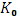 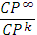 [3] Propriétés de divisibilité des puissances des classes de cohomologie de dimension 4 des variétés à bré stablement trivial, CRAS 298 Série I, (1984).[4] (with V. Franjou), Hypersufaces et homotopie stable de U, CRAS 299 Série I, (1984)[5] (with N. Ray) Constructions d'éléments dans   (BU(2)), Bull. Soc. Math. France, 111, (1983).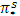 [6] K-théorie de corps finis et homotopie stable du classifiant d'un groupe de Lie, J.P.A.A, 34, (1984).[7] (with S. Ochanine) Une remarque sur les générateurs du cobordisme complexe, Math. Z. 190, (1983).[8] (with J. Lannes) A propos de conjectures de Serre et Sullivan, Invent. Math. 83, (1986) 593-603.[9] (with A. Baker et N. Ray) Hypersurfaces framées et l'élément   de Toda, Bull. Can. Math. 30, (1987).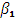 [10] La filtration nilpotente de la catégorie U et la cohomologie des espaces de lacets, Proc. Louvain la Neuve 1986, Springer Lectures Notes in Math.1318, (1988).[11] (with A. Baker, F. Clarke et N. Ray) On the Kummer congruences and the stable homotopy of BU, Trans. Am. Soc. 316, (1989).[12] (with J. Lannes) Sur les groupes d'homotopie des espaces dont la cohomologie modulo 2 est nilpotente, Israel J. of Math. 66, (1989) 260-273.[13] (with J. Lannes) Sur la structure des A-modules instables injectifs, Topology 28, (1989) 153-169.[14] (with H.-W. Henn) :Indecomposable A-module summands in H*V which are unstable algebras, Math. Z. 205, (1990), 145-158.[15] (with V. Franjou): Reduced unstable A-modules and the modular representation theory of the symmetric groups, Ann. Scient. Ec. Norm. Sup.23, (1990), 593-624.[16] (with H.-W. Henn et J.Lannes) The categories of unstable modules and unstable algebra over the Steenrod algebra modulo its nilpotent objects, Am. J. of Math. 115, 5 (1993) 1053-1106.[17] (with V. Franjou et J.Lannes) Autour de la cohomologie de MacLane des corps finis, Invent. Math. 115, (1994) 513-538.[18] (with H.-W. Henn et J.Lannes) Localizations of unstable modules and equivariant mod p cohomology, Math. Ann. 301, (1995) 23-68.[19] (with L. Piriou) Extensions de foncteurs simples, K-Theory 15, 269-291, 1998.[20] A propos de la conjecture de non-réalisation due à  N. Kuhn, Invent. Math. 134, 211-227, (1998).[21] La filtration de Krull de la catégorie des modules instables et la cohomologiedes espaces, A. G. T. 1 (2001) 519-548.[22] (with L. Piriou) A property of the polynomial filtration of polynomial functors, Georgian Math. Journal 9 (2002) 785-804[23] Vincent Franjou, Eric M. Friedlander, Teimuraz Pirashvili, Lionel Schwartz Rational Representations, the Steenrod Algebra and Functor Homology Panoramas et Synth_eses 16 (2003), xxii+132 pages[24] (with G. Gaudens) Un théorème d'annulation en cohomologie de Mac Lane. (French) [A vanishing theorem in Mac Lane cohomology],C. R. Math. Acad. Sci. Paris 341 (2005) n2[25] Le groupe de Grothendieck de la catégorie des modules instables, Communications in Algebra, Volume 34, Number 5/2006[26] Résolutions de certains modules instables et fonction de partition de Minc. (avec Nguyen D. H. Hai et Tran Ngoc Nam) CRAS  érie 1 347 n 11-12 (2009)[27] (with G. Gaudens) Applications depuis un espace K(Z/p,2) et une conjecture de N. Kuhn. Accepté Annales de l'Institut Fourier. (parution 2011)[28] Realizing a complex of unstable modules (avec Nguyen D. H. Hai) Proc. Japan Acad. Vol 87, Ser A, N5 2011.Ghi chú : Các ghi chú ở tạp chí CRAS được liệt kê trong danh sách trước hoặc trong danh sách dưới đây.Các ấn phẩm và tiền ấn phẩm khác[29] Orientabilité du fibré de Hopf complexe dans la théorie cohomologique associée . . . . CRAS 289 Série I, (1979).[30] Quelques familles d'éléments dans (), CRAS 296, Série I, (1983).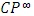 [31] (with N. Ray) Embedding complexes via unstable homotopy theory, Cont. Mathematics, 19, (1983).[32] La conjecture de Sullivan d'aprés H. Miller, Séminaire Bourbaki, exposé 638, Astérisque 133-134.[33] (with H.-W. Henn et J. Lannes), Analytic functors . . . , Proc. Evanston 1988, Cont. Mathematics 96, (1989).[34] Unstable modules over the Steenrod algebra, functors, and the cohomology of spaces. Actes de l'Euroconf_erence "Modules of in_nite length" Bielefeld, Septembre 1998.Trends in Mathematics, 2000 Birkhuser Verlag.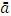 [35] (with G. Gaudens) L'indépendance  linéaire  de  caractéres et les sousmodules de la cohomologie modulo 2 des 2-groupes abéliens  élémentaires. Prépublication Paris 13 (2002)[36]  Résolutions de certains modules instables et fonction de partition de Minc. (with  Nguyen D. H. Hai et Tran Ngoc Nam) CRAS _erie 1 347 n 11-12 (2009)